Уважаемые коллеги! Региональный модельный центр дополнительного образования детей Кировской области информируют о том, что с 18 апреля по 15 мая будет проводиться опрос педагогов и родителей обучающихся с целью выявления уровня удовлетворённости качеством дополнительных общеобразовательных программ, реализуемых поставщиками образовательных услуг, внесённых в региональный навигатор дополнительного образования.Опрос будет доступен в личных кабинетах на сайте 43.pfdo.ru.Просим вас довести данную информацию до всех образовательных организаций, находящихся на вашей территории.Инструкции для педагогов и родителей прилагаются.Ссылка на видеоинструкцию: https://disk.yandex.ru/i/o1iqDRdTnXY8KQРуководитель Регионального модельного центра                     С.Б. СоляниноваТел. 57-00-06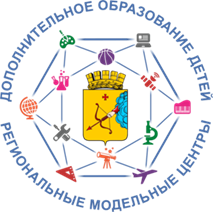 Кировское областное государственное образовательное бюджетное учреждение «Дворец творчества - Мемориал»г. Киров, ул. Сурикова, 21РЕГИОНАЛЬНЫЙ МОДЕЛЬНЫЙ ЦЕНТРКИРОВСКОЙ ОБЛАСТИКировское областное государственное образовательное бюджетное учреждение «Дворец творчества - Мемориал»г. Киров, ул. Сурикова, 21РЕГИОНАЛЬНЫЙ МОДЕЛЬНЫЙ ЦЕНТРКИРОВСКОЙ ОБЛАСТИКировское областное государственное образовательное бюджетное учреждение «Дворец творчества - Мемориал»г. Киров, ул. Сурикова, 21РЕГИОНАЛЬНЫЙ МОДЕЛЬНЫЙ ЦЕНТРКИРОВСКОЙ ОБЛАСТИИсх. № 06-02/75 от «14» апреля 2022Исх. № 06-02/75 от «14» апреля 2022Ответственным за ПФДО в муниципальном образовании (городском округе)